 СЕМЕН 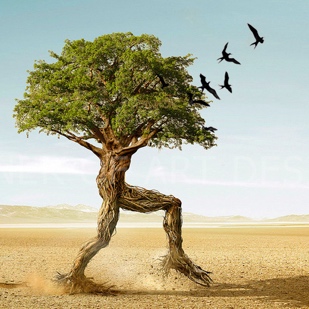  ВМЕСТО                       ДЕРЕВАПьеса для маленькихНина БеленицкаяВАНЯ (в зал). Никто не знал, отчего Семен такой крошечный. И откуда он взялся в доме. Папа утверждал, что Семен жил с нами всегда. Однако, по версии мамы, давным-давно нас было только трое: мама, папа и я. А потом, в один прекрасный день мама вошла в кухню и увидела, что крошечный человек спит у нас на столе, прямо в корзине со свежими булками.В детской комнате появляется окно. Окно открыто. За окном – вечер, на небе – Луна, на Луне – крошечный человечек Семен. В руках у Семена – моток с веревочной лестницей. Он бросает лестницу вниз и начинает спускаться с Луны на Землю. Лестница дотягивается до открытого окна, и вот уже Семен в комнате Вани.СЕМЕН. Я не просто так оказался в корзине с булками. Дело в том, что я гостил у воробья…ВАНЯ. Ты? У воробья? Ты никогда не рассказывал.СЕМЕН. Но ты никогда не спрашивал, откуда я взялся. ВАНЯ. Ты что, жил прямо в гнезде?СЕМЕН. Гнездо просторнее, чем можно подумать. И там чище, чем в твоей комнате – воробей чистил его каждый день.ВАНЯ. А если шел дождь? СЕМЕН. Дождь неизбежен. Мы кутались в дождевики, я их сшил из целлофанового пакета. Садились, нахохлившись, поближе друг к другу. Головы в капюшоны. И пели, чтоб чем-то себя занять. Впрочем Виктор скорее чирикал. Если честно, когда живешь в гнезде, в дождь тебе неизбежно мокро. И иногда холодно. Зато можно сэкономить на душе.ВАНЯ. Что еще я о тебе не знаю, Семен? Может, ты свалился с Луны? СЕМЕН. С чего ты взял, Ваня? Нет, как, по-твоему, я бы мог попасть на Луну? И вообще, про Луну я бы тебе рассказал.ВАНЯ. Я не думаю. СЕМЕН. Такой маленький, и уже скептик. ВАНЯ. Я не маленький.СЕМЕН. Ты знаешь, как такой скептик? Тот, кто во всем сомневается. ВАНЯ. Никакой я не скептик, я мальчик. СЕМЕН. Вернемся к истории с воробьем? Виктор – чудесный парень, но иногда бывает упрямый – как ты.ВАНЯ. А ты от нас никуда не уйдешь, Семен?СЕМЕН. Если вдруг тебе все-таки интересно про воробья, однажды он проник к вам через открытое окно, чтоб стащить хлеб. Я пытался его остановить: Виктор, как же так? Мы оба знаем, нельзя проникать в чужой дом и брать чужую еду, даже если сейчас зима, а ты птица и очень хочешь есть. ВАНЯ. Ох. Бедный Виктор.СЕМЕН. Да. Так вот, в самый разгар нашего спора вошла твоя мама. ВАНЯ. Мама, она такая. Неожиданная.СЕМЕН. Виктор успел спрятаться, а я – нет. С твоей мамой мы вдруг подружились, она пригласила меня отобедать, а потом и остаться.ВАНЯ. А как же Виктор? СЕМЕН. Шлет тебе привет. Обрати внимание на окно. Привет, Виктор, дружище! Я удивлен, что ты его не узнал. Мы с тобой кормим его каждый день, в кормушке из-под молока. Вместе со всеми окрестными птицами. ВАНЯ. Т.е. ты переехал жить к нам, а он остался там один, в гнезде? СЕМЕН. Как ни крути, но он – воробей, у воробьев свое представление о счастье. А у вас, хоть свежие булки и имеются, нет ни деревьев, ни неба.Воробей машет Ване крылом из-за окна.ВАНЯ (в зал). Включить воду в кране, забраться на диван или сварить себе макароны – для крошечного Семена это всегда настоящее приключение. Ведь дом был рассчитан на наш рост. Ну как «наш»… на рост мамы и папы, а мне до сих пор неудобно тянуться до многих вещей, например, до конфет, которые хранятся на кухне на самом верху. СЕМЕН. И не смотри на меня. Я не буду их для тебя доставать.ВАНЯ. Ты не понимаешь, Семен. Человеку надо повысить настроение. Человек страдает без конфет.СЕМЕН. Этот человек мне напоминает воробья Виктора. Он тоже был готов склевать чужие булки, просто потому что был голоден. ВАНЯ. Разве конфеты – не мои, а мамины с папой?СЕМЕН. Вообще-то да.ВАНЯ. Здесь все мое. Мама моя, папа мой, конфеты тоже мои, хоть мне их и не дают. Хотел бы, чтобы ты был тоже моим.СЕМЕН. На самом деле люди не бывают чьи-то. Даже воробей Виктор не был моим.ВАНЯ (в зал). Семен легко мог бы достать мне конфет, но уговорить его было нельзя. Чтоб ему у нас было удобно – как взрослым, папа придумал для него веревочные лестницы. В нашем доме они висели буквально везде, как лианы. И крошечному Семену ничего не стоило забраться туда, куда он хочет.  СЕМЕН. И пожалуйста, не называй меня крошечный.ВАНЯ (в зал). Семен хоть и крошечный, но живет намного лучше ребенка. Он может уйти рано утром и где-то пропадать до самого вечера. А потом вдруг раз – и оказывается, что он уже дома. Раньше это случалось совсем неожиданно. Он залезал через открытое окно, вентиляционный люк, и даже через мышиную нору. С нашей мышью он, кстати, тоже подружился, когда впервые забрался в нору.СЕМЕН. Ее зовут Катерина Ивановна. И она обещала никому не мешать, если ей будут оставлять сырные корочки.ВАНЯ (в зал). Мама переживала, если не знала, из какого места возьмется Семен. Ведь она у нас любит постоянство и определенность. Появляются мама и папа. Детская превращается в кухню, мама накрывает на стол. На большом столе у Семена собственный маленький стол, с маленькими приборами и едой.МАМА. Мама любит постоянство, определенность и запах корицы. Ваня, Семен, ужинать! Мы ужинаем каждый день ровно в семь часов вечера, всей семьей. И никак иначе. После ужина играем в гнездо динозавров. Потом читаем сказки или энциклопедии и ложимся спать.ВАНЯ (в зал). Мама любит, когда в дверь входят, а в окно интересуются погодой. И никак иначе. Поэтому папа вырезал Семену собственную дверь, с крошечным замком и самым маленьким на свете ключиком. ПАПА. Давай только договоримся, Семен, если ты захочешь пригласить воробья, или мышь, или еще кого-то к нам… к себе домой, ты просто предупредишь?СЕМЕН. Нет проблем, папа. Обещаю, вы с мамой узнаете первыми. Кстати, Катерина Ивановна передавала, что сыр просто замечательный. Но если вдруг вы решите купить такой с синей плесенью, она только за.ВАНЯ. А мне, кстати, больше нравилось, когда ты залезал через люк. Такое чувство, словно к нам проникли грабители. Динозавры-грабители. Кухня превращается в гостиную.ПАПА. Мы просто хотели одолжить у вас пару яиц из гнезда. Что, разве нельзя? Мы только парочку возьмем. Себе на завтрак. А мы, кстати, кто?МАМА. Раз мы воруем яйца, мы такие противные… оверапторы. На куриц похожи.ПАПА. Точно. СЕМЕН. А мы – паразауролофы.ВАНЯ. Да, такие с гребнем на голове. Значит мы в Юрском периоде! На улице жарко. Много песка. И мало воды.ПАПА. В общем пока-пока, мы побежали. Не обращайте на нас внимания.СЕМЕН. Стойте!ВАНЯ. Это не какие-то просто яйца, там же детеныши!СЕМЕН. Ни с места!  Вы окружены! Поднимите руки и идите прямо на нас. Ваня, забирай скорее детей.ВАНЯ. Сейчас, я приготовлю гнездо, чтоб им было помягче.ПАПА. Ладно, ваша взяла… а я так надеялся на завтрак. Берите-берите. Мы не претендуем.Ваня с Семеном укладываются в самодельное, из подушек, гнездо. Мама с папой подползают к ним. МАМА. Мы больше не эти, противные, давай мы теперь будем дети паразауролофы, которые из яиц.ВАНЯ. Тогда пищите.ПАПА. Где моя мама? Где моя мама?Ваня гладит маму и папу как малышей-динозавров, а те пищат.ВАНЯ (в зал). По вечерам у нас бывает хорошо. По вечерам все дома и никто никуда не спешит. По вечерам от Семена пахнет свежей землей, иногда в волосах застревают травинки и обрывки листьев. Где он проводит дни? С кем общается? Кто его кормит обедом? А что если он ходит в другую семью? Чужая мама печет ему крошечные блины, подавая их на крошечных тарелках? И он запрыгивает в карман к другому мальчику и ходит вместе с ним в детский сад? Брррр. Надеюсь, Семен на такое не способен, и мы – его единственный дом. МАМА. Как прошел день, малыш? Что было в садике?ВАНЯ (в зал). Я много раз представлял себе, как это будет. Я принесу Семена в садик в кармане штанов. Сначала никому не скажу. А потом дождусь, когда воспитателей не будет рядом, созову всех ребят и подам Семену сигнал. Выходи! Глядите все, это Семен. Семен, это все. Он мой лучший друг. Самый крошечный человек на свете. СЕМЕН. Не такой уж и крошечный, видели бы вы моего дядю Аркадия.ВАНЯ (в зал). Но ничего этого не случится, тк Семен не хочет ходить со мной в детский сад. Да и в моем кармане он ездить отказывается СЕМЕН. Все-таки я человек, а не какой-нибудь гвоздь, хоть со стороны может показать иначе. Тебя сбивает с толку, что я сплю в игрушечной кровати и разъезжаю по дому на игрушечном паровозе.МАМА. Ванюш, не хочешь рассказывать маме, как у тебя дела в садике? ВАНЯ. Давайте лучше спать.МАМА. Ты никогда не рассказываешь про сад. Я даже не знаю, как зовут твоих друзей.ВАНЯ (в зал). Я не люблю сад. Я скучаю по Семену, по маме, по папе. Даже по Виктору. Никто мне там особенно не говорит привет, никто не играет со мной в гнездо динозавров, никто не переживает о том, чем же сейчас занят Семен. И я просто жду, чтобы день поскорее кончился, и в дверях появились родители.  Ваня играет в то, что он несется к маме, которая за ним пришла.ВАНЯ. Мама!!!!!МАМА. Сынок!ВАНЯ. Как хорошо, что ты за мной пришла! Почему так долго? Я ждал и ждал. День в садике слишком длинный. А в выходной день – слишком короткий. Только придешь в парк, или построишь замок – все. Ночь. Почему так?ПАПА. Вряд ли есть научное объяснение, но то, что нам нравится, быстрее заканчивается, чем все остальное. Согласен, это странно. Хорошее должно длиться дольше.Гостиная превращается в детскую, мама помогает Ване надеть пижаму. Раскладывает для него детскую постель, а для Семена – игрушечную.ВАНЯ (в зал). Странно другое: что Семен пропадает неизвестно где, не отвечает на мои расспросы и приходит домой очень поздно. Почему он пахнет землей, а в его волосах травинки и кусочки листьев? Я не могу спать, пока не докопаюсь до правды. И тут в один день у меня появилась гипотеза. Как у палеонтолога. Чтобы узнать, где бывает Семен, я должен за ним проследить. Но как это сделать? Вот если бы я ходил в садик один, или со старшим братом, как Петя. МАМА. Спокойной ночи, Ваня и Семен. Я выключаю свет.СЕМЕН. Спокойной ночи, мама.ВАНЯ. Мам, а можно я пойду в садик один, с Петей и его братом?МАМА. Конечно, нет. Этого не может быть, потому что не может быть никогда. Ты еще очень-очень маленький. Фактически младенец.ВАНЯ (в зал). Ну вы помните мою маму, она любит во всем постоянство и определенность. Постоянство – значит я буду маленьким всю жизнь. И никак иначе. Она даже в старости будет рукой придерживать мой самокат, чтобы я не уехал далеко, и брать меня за руку при переходе через улицу.В детскую заглядывает папа.ПАПА (маме). А собственно почему нет? ВАНЯ (в зал). Вот это неожиданно.ПАПА (маме). Садик у нас во дворе, а братья живут в соседнем подъезде. Весь маршрут виден через окно. Пусть попробует.ВАНЯ (в зал). Слово маршрут я еще не знаю, зато абсолютно точно понимаю, что я в одном шаге оттого, чтобы узнать тайну крошечного Семена. СЕМЕН. Маршрут – это путь. Дорога.ВАНЯ (маме). Мамочка, ну пожалуйста! ВАНЯ (в зал). И делаю лицо как у жалобного котика.ПАПА. Мамочка, ну пожалуйста! ВАНЯ (в зал). Просит папа с точно таким же лицом. У мамы не хватает сил бороться с двумя жалобными котиками, и она сдается. МАМА. А теперь всем спать.И выключает свет. За окном вспыхивают звезды. Потягиваются. Просыпаются. В своем гнезде уютно спит воробей Виктор. Звезды пробираются в детскую и устраивают танец на потолке.ВАНЯ (в зал). Если честно, я не люблю спать. Спать – это терять время. Я утренний человек, не ночной. Но в эту ночь мне приснился такой сон, что я даже не знаю. Как будто я следил за Семеном, а он взял и закинул веревочную лесенку куда-то на небо, она зацепилась за облако, и он уполз на Луну.На Луне появляется Семен и машет оттуда Ване.Утро. Ваня на улице.ВАНЯ (в зал). В садике, во время прогулки, когда все гоняют на самокатах, я подзываю к себе Петю и увожу подальше от всех, под кусты сирени. У меня там штаб, если что.ВАНЯ (Пете). Псс. Завтра утром мы пойдем в садик вместе с тобой и твоим старшим братом.ПЕТЯ. Я в курсе. ВАНЯ. Но в садик мы не пойдем. Мы должны проследить за Семеном. ПЕТЯ. Кто такой Семен? ВАНЯ (в зал). Если честно, я рад, что он спрашивает – ведь раньше я не говорил ему о Семене вообще. Хоть Петя мне и сосед, мы как-то не дружили особо. Даже не разговаривали особо. Даже не здоровались. Но повод был – мне всегда нравился его красный трактор. Однако я как-то сдерживался.ВАНЯ (Пете). Семен живет у нас дома. Он человек, только крошечный. Любит крошечные блины, смотреть с папой футбол и гонять на моем игрушечном паровозе по дому.ПЕТЯ. Я че-то не пойму. Он что типа, живой? Или легочеловечек?ВАНЯ (в зал). Сам ты легочеловечек, хотел сказать я, но сдержался.ВАНЯ (Пете). Стал бы я собирать целую экспедицию, чтоб выследить легочеловечка? ПЕТЯ. Я не знаю. Стал бы? Все-таки мы дети. Мы вечно играем. У нас есть это… воображение.ВАНЯ. Напряги свое воображение. Семен – точно такой же, как ты и я, только размером с гвоздь.ПЕТЯ. Тогда я в деле. Дает ему пять. Ваня кисло отвечает – не умеет.ВАНЯ (в зал). Мы жмем руки и решаем до завтра не переговариваться, чтобы не вызывать подозрений. Утро. Двор перед домой Ваня с деревом, на котором живет Виктор. Виктор присматривает за детьми.ВАНЯ (в зал). На следующее утро ровно в 8.20 утра папа выводит меня из подъезда. Петя и его старший брат Федор уже тут. ПАПА. Надеюсь на твою сознательность, Федор, тут идти – совсем ничего. Вон калитка сада, вам просто нужно зайти внутрь.ФЕДОР. Я знаю. ПАПА. Я знаю, что ты знаешь и все же немного волнуюсь. Ну что ж, всем пока. Пока, сынок. Я посмотрю за вами отсюда.ВАНЯ. Пока, папа, ты лучше иди домой. Там тебе мама варит кофе, а еще там остались крошечные блины от Семена. Наверное, еще не остыли.ПАПА. Ты прав, сынок. Надеюсь, вы справитесь. Вон там калитка.ВАНЯ (в зал). И папа убегает, так как перед крошечными блинами папа совершенно бессилен.ФЕДОР. Ну и где твой легочеловечек? Петька мне все рассказал. Я в Семена, конечно, не верю. Я уже взрослый. Учусь в третьем классе. Неужели ты думал, я поведусь на эту ерунду?ВАНЯ (в зал). Но я не успеваю ничего ответить, тк ровно в этот момент крошечный Семен собственной персоной перебегает наш двор по направлению к улице. Я не могу не улыбаться, видя, как вытаращились на него Петя и Федор.ФЕДОР. Скорее, за ним! Нельзя терять ни секунды! ВАНЯ (Федору, шепотом). Тише ты! Вообще-то у нас тайная операция. Семен не должен знать, что мы его выслеживаем.ВАНЯ (в зал). И мы осторожно и не спеша, как будто просто гуляем, сворачиваем из двора на улицу. Семен ловко хватается за плащ одной дамы и вместе с ней заходит в трамвай. Ничего себе, хитрец. Мы ускоряемся, чтобы успеть на тот же трамвай, но стараемся держаться подальше. Со стороны, мы, наверное, похожи на тайных агентов.Трамвай, мерно тренькая, едет по главной улице города. Мимо окон проплывают дома, вывески, машины, люди. Пролетает воробей Виктор. Ваня машет ему, воробей отвечает.ФЕДОР. Тебе только что помахал воробей?ВАНЯ. Его зовут Виктор.ФЕДОР. Может, это маленький робот? ПЕТЯ. Стопудово робот.ВАНЯ. Он – воробей. И, кстати, ты встречал его много раз – Виктор живет на осине возле нашего дома. Как раз напротив нашего окна. И мне кажется, ему нужен зонтик.ВАНЯ (в зал). Мы проезжаем вокзал и центральную площадь. Я совсем перестаю понимать, куда нас забросило. Видимо оттого, что никогда нигде не бываю один. А ехать впервые в жизни одному – это как даже не знаю, что. Как если после метеорита все динозавры вымерли, а ты такой почему-то остался. Хотя технически я совсем не один – рядом Петя и Федор, и даже Семен. Который совсем на меня не смотрит и не догадывается, что мы тут. Вот за трамвайными окнами показалась набережная реки, и Семен, оседлавший портфель пожилого господина, вместе с ним выходит на остановке. Следом по ступенькам спускаемся и мы, стараясь не бросаться ему на глаза.ФЕДОР. Куда теперь?ВАНЯ. Главное – не упустить его из виду.ПЕТЯ. Мы точно не потеряемся? Вообще-то я обещал маме никогда и никуда не уходить без взрослых. Мама говорит, мир выглядит таким милым, но в нем много опасностей. Встречаются пираты, хищники, преступники всякие. Еще великаны.ФЕДОР. Петька, тсс!ВАНЯ (в зал). Семен спрыгивает с чужого портфеля на землю и бежит прямиком в парк. Бежит по траве, которая закрывает его почти с головой. Бежит под деревьями. Бежит, не оглядываясь. Бежит, перепрыгивая через муравьев – чтоб ни в коем случае ни на кого не наступить. Семен тормозит возле огромного пня, забирается на него и встает в самый центр. Раскидывает руки. Закрывает глаза. И – продолжает стоять. Мы, трое, бежим за ним. Бежим, не оглядываясь. Бежим, перепрыгивая через муравьев. Тормозим возле пня. Тормозим, я сказал! Стоим, еле дышим, в паре шагов от него. Смотрим на него. Еле дышим. Смотрим. И еле дышим. Догадаться, что делает Семен с раскинутыми руками, стоя на старом пне, невозможно. ПЕТЯ. Семен, что ты делаешь? Семен открывает глаза и видит детей.СЕМЕН. Я здесь стою вместо дерева. А что здесь делаете вы?ВАНЯ. Стоишь вместо дерева? Это как?СЕМЕН. Примерно так. Тут росло самое старое в городе дерево. Ему было 360 лет – почти как дней в году. На нем жили и птицы, и белки, и жуки. Листва была густой, словно крыша. И всех спасала от дождя. Особенно птиц, которые живут в гнездах. Так вот, кто-то решил, что 360 лет с него хватит. И что его надо спилить. Когда оно упало, и птицы, и белки, и жуки остались без дома. Я смотрел им в глаза и думал, что не могу их так оставить. Надо предложить им что-то взамен. Но у меня ничего нет, кроме себя.ПЕТЯ. Семен, но ты же…СЕМЕН. Крошечный? Да. Но ничто не мешает мне встать вместо дерева. На случай, если кто-то из птиц, белок или жуков все же захочет на мне поселиться или хотя бы передохнуть после долго дня. Или им просто надо обняться.Мальчики переглядываются и встают рядом с Семеном, раскинув руки. Стоят. Думают.ПЕТЯ. Похоже, я клен.ФЕДОР. А я сосна.ВАНЯ. Я дуб. Я закрываю глаза и представляю себя огромным деревом с жесткой морщинистой корой. ПЕТЯ. Я такое большое!ВАНЯ. Я весь покрыт листьями. Когда дует ветер, они шуршат и шумят.  А это? Смотрите, сороки. Похоже, будут на мне вить гнезда. Ой, не могу, перестаньте! Все, я сказал! (Хихикает). Белки щекочут мне ветки своими хвостами. А вот и Виктор. Здравствуйте, Виктор! ПЕТЯ. Какой еще Виктор?СЕМЕН. Один уникальный воробей.ФЕДОР. Мне кажется, я пустил корни. Мне кажется, прямо в землю. Выходит, я правда стал деревом, и это не шутки. Как же я отсюда сойду? ВАНЯ. Так давайте останемся. Ведь вместе мы – целый лес.ПЕТЯ. Всегда хотел попробовать, как это – когда ты лес.ФЕДОР. И я.ВАНЯ. И я. Одна проблема: руки устали торчать как ветки. ФЕДОР. У нас проблема похуже. Дети и Семен оборачиваются. К ним подбегают мама и папа.МАМА/ ПАПА. Ваня! Как вы могли… ну вы даете…! Что вы наделали…?ВАНЯ (родителям). Вы тут нам птиц с белками и жуками не распугайте, пожалуйста. Они вот-вот должны поселиться на наших ветвях. МАМА. Дети, немедленно собирайтесь, мы едем домой.ВАНЯ. Мы тут вообще-то стоим вместо дерева.ВАНЯ (в зал). И мы попросили Семена рассказать все с самого начала. После рассказа про дерево родители смотрят друг на друга в задумчивости.ПАПА. Я поддерживаю ваш порыв, но крайне осуждаю ваш побег, уважаемые дети. МАМА. Как дети, сбежавшие из детского сада, вы заслуживаете очень строгого разговора и недели без сладкого.ПАПА. Вы поступили ужасно. Сбежали от взрослых. Сказали неправду. Ехали куда-то одни, на автобусе.Папа раскидывает в стороны руки-ветви.МАМА. Но мне тоже ужасно жаль старое дерево. И всех этих мышей и крыс.ПАПА (уточняет). Белок и птиц.Мама раскидывает в стороны руки-ветви. ВАНЯ. Я готов понести самое строгое наказание, только не забирайте меня домой. Что я скажу своим птицам, белкам и жукам?ПАПА. А давайте посадим здесь новое дерево. МАМА. И правда, почему бы нет, ему понадобится каких-то 360 лет, чтобы стать таким же старым, как то, что росло тут раньше. ПАПА. Но это не повод не посадить дерево.ВАНЯ (в зал). Так появилась наша команда: тайное общество друзей деревьев. ПАПА. Название придумал, конечно, я.СЕМЕН. А возглавляю его, конечно, я. Кто лучше меня знает, где в нашем городе не хватает дерева и где его необходимо добавить. Воробей Виктор садится на плечо Вани.ВИКТОР. Я бы тоже хотел участвовать. И я тоже знаю, где в нашем городе не хватает деревьев. Очень приятно, Виктор.МАМА. А я выбираю сорт – будет ли это дуб, или клен, или осина, или тополь, или орешник. ПАПА. А мы с Ваней берем на себя тяжелый физический труд – если, конечно, Петя и Федор не желают нам помочь. ФЕДОР. А мы обычно желаем. ПЕТЯ. Сегодня мы посадили наше сорок второе дерево.  СЕМЕН. Виктор, скажи честно, ты там не сильно мерзнешь? ВАНЯ. Виктор, вы, пожалуйста, прилетайте, если в гнезде будет холодно или мокро. Или если захочется булок.МАМА. Прилетайте, Виктор. Мы всегда рады гостям.ВИКТОР. А можно я прилечу с друзьями? У нас небольшая компания – три воробья, четыре синицы и два голубя.СЕМЕН. Только не говорите потом, что я это я предложил устроить у нас дома птичий пир.Бросает один конец веревочной лестницы в небо. Он застревает в облаке. И Семен уползает наверх.